Publicado en España el 24/04/2020 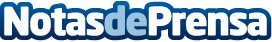 Servicio Doméstico AG, cómo funciona una empresa de servicios domésticosAnte la ausencia del tiempo, aumenta cada día la necesidad en muchos hogares, negocios y empresas de incorporar a una empleada domestica ya sea interna o externa, para que se ocupe día a día de la limpieza en general. En relación con las labores del hogar, la gente se enfrenta a la eterna polémica entre tiempo o dinero e iniciar la inclinación a optar por lo que necesitas, se tiene una gran opción: contratar a una persona que se encargue de elloDatos de contacto:AGENCIA DE MARKETING DIGITAL  - PROFESIONALNETComunicado de prensa de la Agencia de Marketing Digital Profesio916772505Nota de prensa publicada en: https://www.notasdeprensa.es/servicio-domestico-ag-como-funciona-una Categorias: Nacional Interiorismo Madrid Recursos humanos Jardín/Terraza Otras Industrias http://www.notasdeprensa.es